National Comments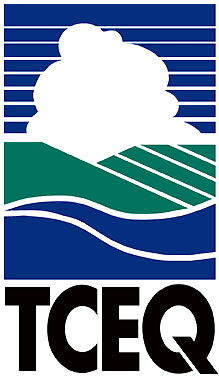 Executive Review SummaryTCEQ Proposed Comments On:Federal Register, Vol. 83, No. 123, June 26, 2018: Approval and Promulgation of Implementation Plans; Texas; Reasonably Available Control Technology in the Houston-Galveston-Brazoria (HGB) Ozone Nonattainment AreaEPA–R06–OAR–2017–0055; FRL–9979–57—Region 6Overview of Proposal:The United States Environmental Protection Agency (EPA) is proposing to approve the revisions to the Texas state implementation plan (SIP) addressing revised rules for volatile organic compounds (VOC) and the state’s reasonably available control technology (RACT) analyses for VOC and nitrogen oxides (NOX).Summary of Comments:  The TCEQ supports the EPA’s approval of the Texas SIP revisions addressing VOC and NOX RACT for the HGB moderate nonattainment area for the 2008 eight-hour ozone National Ambient Air Quality Standard (NAAQS). The TCEQ agrees with the EPA’s analysis and finding that:previous VOC and NOX RACT determinations made for the HGB area under the one-hour ozone NAAQS and the 1997 eight-hour ozone NAAQS continue to meet RACT for the 2008 eight-hour ozone NAAQS; the revisions to 30 Texas Administrative Code Chapter 115, Subchapter B, Division 1, Storage of VOC, meet both control techniques guidelines (CTG) and non-CTG major source VOC RACT for storage tanks in the HGB area; and the HGB area meets VOC and NOX RACT for the 2008 eight-hour ozone NAAQS.Lead Office: Office of Air/Air Quality Division Internal Coordination: Daphne McMurrer/OA/AQD/Air Quality Planning SectionOffice of Legal Services: Terry Salem/OLS/Environmental Law Division  Deputy Director Approval: Steve Hagle, P.E./Office of AirDeadline: 7/13/18